I MATERIAŁY KONFERENCYJNE (OLOGOWANIE UG)II MATERIAŁY ELEKTRONICZNE I PIŚMIENNICZE (OLOGOWANIE UG)III INNE MATERIAŁY REKLAMOWE (OLOGOWANIE UG)IV MATERIAŁY TEKSTYLNE (PRINT UG / OLOGOWANIE UG)LPNazwa towaruPoglądowe zdjęcie / rysunek1Długopis konferencyjnyOPIS PRODUKTU:  metalowy długopis konferencyjny z korpusem oksydowanym i  pierścieniami ozdobnymiWYMIARY PRODUKTU:długość: od 135 do 139 mm, Ø od 8 do 12mmKOLOR PRODUKTU:  korpus ciemnoniebieski, pierścienie, klip i końcówka w kolorze srebrnym, wkład koloru niebieskiegoMATERIAŁ PRODUKTU : aluminiumZNAKOWANIE PRODUKTU:  grawer laserowy, 1x na jednym boku, 1 kolor znakowaniaOPAKOWANIE PRODUKTU:  pojedyncze opakowanie foliowe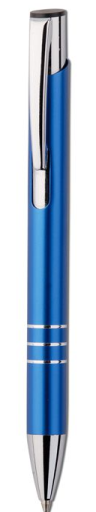 2Smycz sublimacyjnaOPIS PRODUKTU: smycz sublimacyjna, reklamowa zakończona metalowym karabińczykiemWYMIARY PRODUKTU: długość smyczy bez karabińczyka: od 800 do1000 mm, szerokość: 10 mm
KOLOR PRODUKTU: materiał dwustronnie barwiony na kolor granatowyMATERIAŁ PRODUKTU : tworzywo sztuczne – poliester, karabińczyk metalowyZNAKOWANIE PRODUKTU:  nadruk sublimacyjny dwustronny, nadruk wzdłuż całej długości smyczy, 1 kolor znakowania: białyOPAKOWANIE PRODUKTU:  opakowanie zbiorcze foliowe– 10 szt.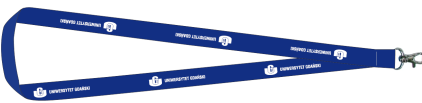 3Zakładka magnetycznaOPIS PRODUKTU:  aluminiowa zakładka magnetyczna do książek WYMIARY PRODUKTU:  szerokość: 25 mm, długość od 90 do110 mm, grubość: od 9 do 11 mmKOLOR PRODUKTU:  srebrnyMATERIAŁ PRODUKTU : aluminiumZNAKOWANIE PRODUKTU:  grawer laserowy, 1 miejsce na jednej stronie, 1 kolorOPAKOWANIE PRODUKTU:  pojedyncze opakowanie foliowe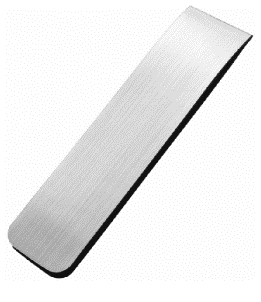 4Torba foliowa dużaOPIS PRODUKTU torba foliowa typu „market” (uchwyty w formie otworów w torbie), zakładka dolna i podklejka przy uchwycieWYMIARY PRODUKTU: szerokość: 360 mm (+/- 0,25 mm), wysokość: 450 mm (+/- 25mm), dno: 70 mm (+/- 25 mm)KOLOR PRODUKTU: granatowyMATERIAŁ PRODUKTU : folia LDPE , min. 80 mikronówNADRUK / ZNAKOWANIE PRODUKTU: sitodruk, nadruk obustronny (LOGO UG+WWW -czcionka Trebuchet MS), 1 kolor znakowania: białyWYMIARY ZNAKOWANIA PRODUKTU NA KAŻDEJ ZE STRON TORBY:  - logo UG mieszczące się w polu prostokąta o wymiarach: 170 mm  (+/- 25 mm)  x 120 mm +/- 25 mm) - adres strony www mieszczący się w polu prostokąta o  wymiarach:  120 mm (+/- 25 mm) x 15 mm (+/- 10 mm)OPAKOWANIE PRODUKTU:  opakowanie zbiorcze foliowe – 10 szt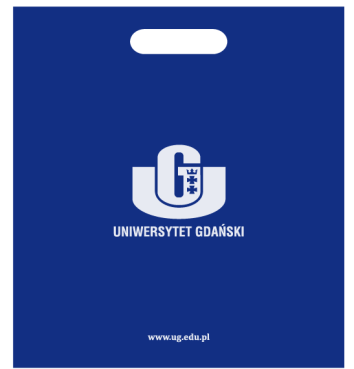 LPNazwa towaruPoglądowe zdjęcie / rysunek5Torba papierowa dużaOPIS PRODUKTU: Reklamowatorebka wykonana z papieru kredowego z uchwytem przewlekanym ze sznurka polipropylenowego, z usztywnianym dnem i górą torbyWYMIARY PRODUKTU: 
szerokość:od295 mm do 305 mm, wysokość: od 395 mm do 405 mm, dno: od 95 mm do 105 mmKOLOR PRODUKTU:  granatowa torba z białym  sznurkiem polipropylenowym NADRUK / ZNAKOWANIE PRODUKTU :sitodruk, 1 kolor - cała zewnętrzna powierzchnia torby + górne usztywnienie wewnątrz na wysokość ok 50 mm od górnej krawędzi w głąb wnętrza torby, nadruk logotypu i adresu strony www – obustronny:- białe logo UG mieszczące się w polu prostokąta o wymiarach: 100-105 mm x 70-75 mm) - adres strony www (czcionkaTrebuchet MS) w kolorze białym mieszczący się w polu prostokąta o wymiarach:  od 65 do 70 mm x 10 mmMATERIAŁ PRODUKTU :Surowiec: papier kredowy biały, min. 170 g/m2, laminat mat, dno torby wzmacniane tekturą min. 325 g/m2, góra torby wzmacniana tekturą min. 325g/m2; uchwyt – sznurek polipropylenowyOPAKOWANIE PRODUKTU: opakowanie zbiorcze  foliowe - 5 szt.6Torba papierowa małaOPIS PRODUKTU: Reklamowatorebka wykonana z papieru kredowego z uchwytem przewlekanym ze sznurka polipropylenowego, z usztywnianym dnem i górą torbyWYMIARY PRODUKTU: 
szerokość:  od235 do 245 mm, wysokość od 325 do 335 mm, dno od 85 do 95 mmKOLOR PRODUKTU:  granatowa torba z białym  sznurkiem polipropylenowym NADRUK/  ZNAKOWANIE PRODUKTU: sitodruk, 1 kolor - cała zewnętrzna powierzchnia torby oraz górne usztywnienie wewnątrz na wysokość ok 50 mm  od górnej krawędzi w głąb wnętrza torby, nadruk logotypu i adresu strony www - obustronny: - białe logo UG mieszczące się w polu prostokąta o wymiarach od 90 do 95 mm  x od 65 do 70 mm) - adres strony www (czcionkaTrebuchet MS) w kolorze białym mieszczący się w polu prostokąta o wymiarach:  od 60 do 65 mm x od 7 do 9 mmMATERIAŁ PRODUKTU :Surowiec: papier kredowy biały, min. 170 g/m2, laminat mat, dno torby wzmacniane tekturą min. 325 g/m2, góra torby wzmacniana tekturą min. 325g/m2; uchwyt – sznurek polipropylenowyOPAKOWANIE PRODUKTU: opakowanie zbiorcze  foliowe – 5 szt,LPNazwa towaruPoglądowe zdjęcie / rysunek1PendriveOPIS PRODUKTU: Pamięć masowa typu USB o pojemność min. 8 GB, w standardzie min. 2,0, obudowa z obrotową osłoną,  uchwyt do podpięcia sznurka, prędkość zapisu: min 5 MB/s, prędkość odczytu: min. 9MB/s,WYMIARY PRODUKTU:  długość: 55 do 58 mm, szerokość: 19 do 20 mm, grubość: 10 do 11 mm
KOLOR PRODUKTU:niebieski korpus z obrotowąosłonką w kolorze aluminiumZNAKOWANIE PRODUKTU: zdobienie laserem, 1 miejsce, logo UG umieszczone na obrotowej osłonce zgodnie z załączonym zdjęciem poglądowymOBUDOWA PRODUKTU :  korpus – plastik, obrotowa osłona: aluminiumOPAKOWANIE PRODUKTU: pojedyncze opakowanie kartonowe w kolorze szarym lub białym z okienkiem oraz wyprofilowanym wypełnieniem wewnątrz opakowania, zabezpieczającym pamięć przed przemieszczaniem 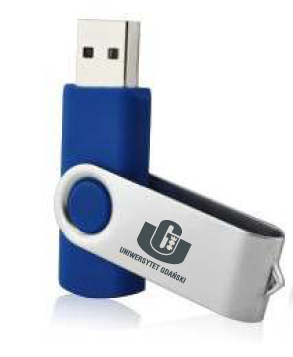 2PowerbankOPIS PRODUKTU:  Powerbank przeznaczony do smartfonów, pojemność: 2200 mAh., moc wyjściowa: 5V/1A,  zestaw wyposażony  w kabel z końcówką: UBS, mikro USBWYMIARY PRODUKTU:  długość: od 85 do 105 mm, szerokość od 19 do 23 mm, wysokość: od 19 do 23mmKOLOR PRODUKTU: srebrnyZNAKOWANIE PRODUKTU:zdobienie laserem, jednostronnie na jednym dłuższym bokuOBUDOWA PRODUKTU : aluminiumOPAKOWANIE PRODUKTU: opakowanie pojedyncze kartonowe w kolorze szarym lub białym3Długopis z końcówką do tabletaOPIS PRODUKTU: długopis z gumową końcówką przystosowaną do dotyku ekranu tabletuWYMIARY PRODUKTU:  Ø:  od 7 mm do 9 mm, długość: od 125 do 145 mmKOLOR PRODUKTU:  granatowyZNAKOWANIE PRODUKTU:grawer, jednostronnie na jednym bokuMATERIAŁ PRODUKTU : aluminiumOPAKOWANIE PRODUKTU: pojedyncze opakowanie foliowe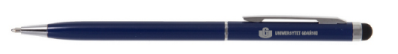 4Wskaźnik laserowyOPIS PRODUKTU: aluminiowy wskaźnik laserowy w opakowanie aluminiowym (etui), chowanym do opakowania kartonowegoWYMIARY PRODUKTU:  Wymiary wskaźnika – szer. od 140 do 160 mm KOLOR :srebrnyZNAKOWANIE PRODUKTU: zdobienie laserem  jednostronnie w 2 miejscach - wskaźnik - 1 x na jednym boku, opakowanie aluminiowe 1 x na jednym dłuższym boku w jego górnej częściMATERIAŁ PRODUKTU : aluminiumOPAKOWANIE PRODUKTU: pojedyncze opakowanie aluminiowe chowane do opakowania kartonowego w kolorze szarym lub srebrnym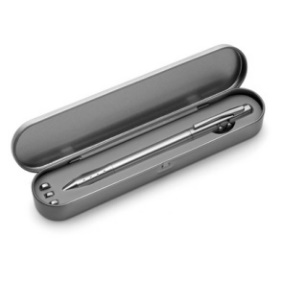 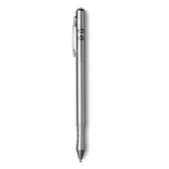 LPNazwa towaruPoglądowe zdjęcie / rysunek1ParasolOPIS PRODUKTU: parasol automatyczny, otwieranie i zamykanie automatyczne, parasol składany na 3 razyWYMIARY PRODUKTU:  długość uchwytu: od  575 do 580 mm, średnica czaszy od950 do 960 mmKOLOR PRODUKTU: granatowy, uchwyt szaryNADRUK / ZNAKOWANIE PRODUKTU:sitodruk, 1 miejsce - na brycieMATERIAŁ PRODUKTU :210T poliester, metalowy trzon, żebrowanie z włókna węglowego, końcówki metalowe, uchwyt PPOPAKOWANIE PRODUKTU:  opakowanie pojedyncze foliowe2Piłka plażowaOPIS PRODUKTU: piłka plażowaWYMIARY PRODUKTU:  Øod 380 do 420 mm /inflated Ø: od 280 do 320 cmKOLOR PRODUKTU: niebieskiNADRUK / ZNAKOWANIE PRODUKTU: sitodruk, 1 miejsce na 1 rzucieMATERIAŁ PRODUKTU :PVCOPAKOWANIE PRODUKTU: opakowanie pojedyncze foliowe3Kredki OPIS PRODUKTU: kredki wopakowaniu w kształcie tuby z przeźroczystym plastikowym wieczkiem wyposażonym w temperówkę, liczba kredek – 12 szt.WYMIARY PRODUKTU:  Øod 28 do 32 mm, wys. od 90 do 120 mmKOLOR PRODUKTU: opakowanie brązowe, wieczko przeźroczyste w kolorze niebieskimNADRUK / ZNAKOWANIE PRODUKTU: tampodruk, 1 miejsce z jednej strony produktuOPAKOWANIE PRODUKTU:  opakowanie pojedyncze folioweLPNazwa towaruPoglądowe zdjęcie / rysunek1Bluza damska z kapturemOPIS PRODUKTU:  jednokolorowa bluza damska z kapturem ze stójką typu college, wykończona ściągaczem na dole i przy rękawach, kontrastowe ograniczniki w sznurkach KOLOR PRODUKTU:  granatowy; preferowany kolor ograniczników: czerwonyROZMIARY PRODUKTU: XS-2XLNADRUK / ZNAKOWANIE PRODUKTU:sitodruk, nadruk jednostronny na przedniej części bluzy przy użyciu printu w kolorze białym dostarczonego przez Zamawiającego na etapie realizacji zlecenia, analogicznego do zamieszczonego na poglądowym zdjęciu produktu; sugerowana szerokość printu: 260 mmMATERIAŁ WYKONANIA : bawełna  - min. 60%, poliester – maks. 40%, gramatura: min. 280 g/m²OPAKOWANIE PRODUKTU:  pojedyncze opakowanie foliowe2Bluza męska  z kapturemOPIS PRODUKTU:  jednokolorowa bluza męska z kapturem ze stójką typu college, wykończona ściągaczem na dole i przy rękawach, kontrastowe ograniczniki w sznurkach KOLOR PRODUKTU:  granatowy; preferowany kolor ograniczników: czerwonyROZMIARY PRODUKTU: XS-5XLNADRUK / ZNAKOWANIE PRODUKTU: sitodruk, nadruk jednostronny na przedniej części koszulki przy użyciu printu dostarczonego przez Zamawiającego Wykonawcy na etapie realizacji zleceniaZNAKOWANIE: sitodruk, nadruk jednostronny na przedniej części bluzy przy użyciu printu w kolorze białym dostarczonego przez Zamawiającego na etapie realizacji zlecenia, analogicznego do zamieszczonego na poglądowym zdjęciu produktu; sugerowana szerokość printu: 260 mmMATERIAŁ WYKONANIA : bawełna  - min. 60%, poliester – maks. 40%,  gramatura: min. 280 g/m²OPAKOWANIE PRODUKTU:  pojedyncze opakowanie foliowe3Longsleeve damskiOPIS PRODUKTU: dwukolorowa koszula  damska z długim rękawem, podwójne szwy wokół szyi, przy rękawach i u dołu koszulki bez szwów bocznychKOLOR PRODUKTU:  koszulkabiała z ciemno granatowymi  rękawamiROZMIARY PRODUKTU: S-XLNADRUK / ZNAKOWANIE PRODUKTU: sitodruk, nadruk jednostronny na przedniej części koszulki przy użyciu printu w kolorze granatowym dostarczonego przez Zamawiającego na etapie realizacji zlecenia, analogicznego do zamieszczonego na poglądowym zdjęciu produktu; sugerowana szerokość printu: 260 mmMATERIAŁ WYKONANIA : bawełna 100%, gramatura: minimum 190 g/m²OPAKOWANIE PRODUKTU:  pojedyncze opakowanie foliowe4Longsleeve męskiOPIS PRODUKTU: dwukolorowa koszula  męska z długim rękawem, podwójne szwy wokół szyi, przy rękawach i u dołu koszulki bez szwów bocznychKOLOR PRODUKTU:  koszulkabiała z ciemno granatowymi  rękawamiROZMIARY PRODUKTU: S-2XLNADRUK / ZNAKOWANIE PRODUKTU: sitodruk, nadruk jednostronny na przedniej części koszulki przy użyciu printu w kolorze granatowym dostarczonego przez Zamawiającego na etapie realizacji zlecenia, analogicznego do zamieszczonego na poglądowym zdjęciu produktu; sugerowana szerokość printu: 260 mmMATERIAŁ WYKONANIA : bawełna 100%, gramatura: minimum 190 g/m²OPAKOWANIE PRODUKTU:  pojedyncze opakowanie folioweLPNazwa towaruPoglądowe zdjęcie / rysunek5T-shirt damski OPIS PRODUKTU: damska koszulka z krótkim rękawem typu t-shirt, ściągacz wokół  szyi  uszyty z materiału czterowarstwowego i wzmocniony taśmą, podwójne przeszycia przy rękawach i dolnej krawędzi, krój dopasowany do kobiecej sylwetkiKOLOR PRODUKTU:  granatowyROZMIARY PRODUKTU: S-2XLNADRUK / ZNAKOWANIE PRODUKTU:sitodruk, nadruk jednostronny na przedniej części koszulki w dwóch miejscach - zgodnie z załączonym zdjęciem poglądowym;  1) logo UG  w kolorze białym umiejscowione w lewej górnej części koszulki, wielkość loga mieszcząca się w polu prostokąta o wymiarach 70x50 mm (+/-10%)2) adres strony www UG w kolorze białym umiejscowiony na lewym rękawie koszulki, wielkość adresu www UG mieszcząca się w polu prostokąta o wymiarach 70x10 mm (+/-10%)MATERIAŁ WYKONANIA : bawełna  100%, gramatura: min. 180 g/m²OPAKOWANIE PRODUKTU:  pojedyncze opakowanie foliowe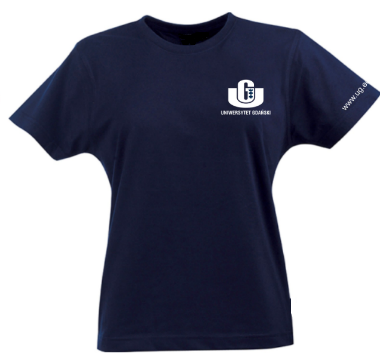 6T-shirt męskiOPIS PRODUKTU: męska koszulka z krótkim rękawem typu t-shirt, ściągacz wokół  szyi  uszyty z materiału czterowarstwowego i wzmocniony taśmą, podwójne przeszycia przy rękawach i dolnej krawędzi, krój dopasowany do męskiej sylwetkiKOLOR PRODUKTU:  granatowyROZMIARY PRODUKTU: S-3XLNADRUK / ZNAKOWANIE PRODUKTU:  sitodruk, nadruk jednostronny na przedniej części koszulki w dwóch miejscach - zgodnie z załączonym zdjęciem poglądowym;                              1) logo UG  w kolorze białym umiejscowione w lewej górnej części koszulki, wielkość loga mieszcząca się w polu prostokąta o wymiarach o70x50 mm (=/-10%), 2) adres strony www UG w kolorze białym umiejscowiony na lewym rękawie koszulki, wielkość adresu www UG mieszcząca się w polu prostokąta o wymiarach 70x10 mm (+/-10%)MATERIAŁ WYKONANIA : bawełna  100%, gramatura: min. 180 g/m²OPAKOWANIE PRODUKTU:  pojedyncze opakowanie foliowe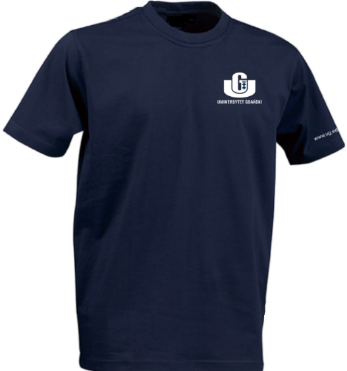 7Ręcznik plażowyOPIS PRODUKTU: ręcznik plażowy, jednokolorowy, jednolity, o wymiarach 1450 x600 mm (+/-10%) składany w bawełnianą torbę w kolorze zbliżonym do ręcznika, połączoną z ręcznikiem KOLOR PRODUKTU:   niebieski/turkusowyNADRUK / ZNAKOWANIE PRODUKTU: haft komputerowy (jednostronny), logo UG w jednym miejscu z jednej strony ręcznika oraz w jednym miejscu z jednej strony bawełnianej torbyMATERIAŁ WYKONANIA : 100% bawełna, gramatura 350gm²OPAKOWANIE PRODUKTU:  pojedyncze opakowanie foliowe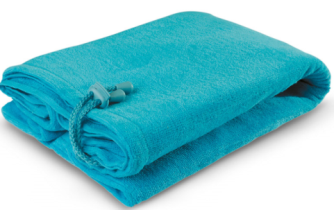 